MEGHÍVÓA TÁMOP-4.2.3-12/1/KONV pályázat keretében elkészült az „Immunológia alapjai” internetes interaktív tananyag, melynek elkészítésével célunk az immunológiai ismeretek minél szélesebb körben való népszerűsítése volt a középiskolás diákok számára, valamint a biológia tanárok oktató munkájának segítése.A tananyag bemutatója 2014. október 20-án (hétfőn) 14.00 órakor lesz a PTE ÁOK Dékáni Tanácstermében, melyre ezúton szeretettel meghívjuk.Üdvözlettel,Prof. Dr. Berki Tímeaintézetigazgató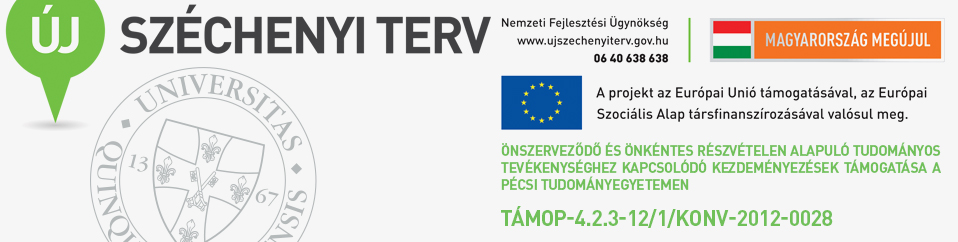 